Sabato 25 Agosto 2018*/**/***/**** ricognizione unicaIl comitato organizzatore NON RISPONDE di eventuali furti e/o danni subiti nei parcheggi o nelle scuderie.! PARCHEGGI E SCUDERIE NON CUSTODITI !MAGGIOREISEOGARDA (ERBA)Inizio ore   8.006 anniA seguireC 140 fasi c. .Inizio ore 8.30A seguireA seguire5 anni*4 anni*A100/A110/A120*A seguire Al termine della A120 A 130 Circa ore 10.30C 135 mistaA seguireC 130 tempo **A seguireC 125 tempo **Circa ore 15.30C 120 fasi c. ***.A seguireC 115 fasi c. ***..Inizio ore 16.00B   90 fasi c. ****B 100 fasi c. ****B 110 fasi c. ****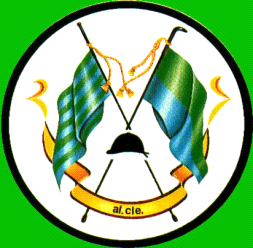 